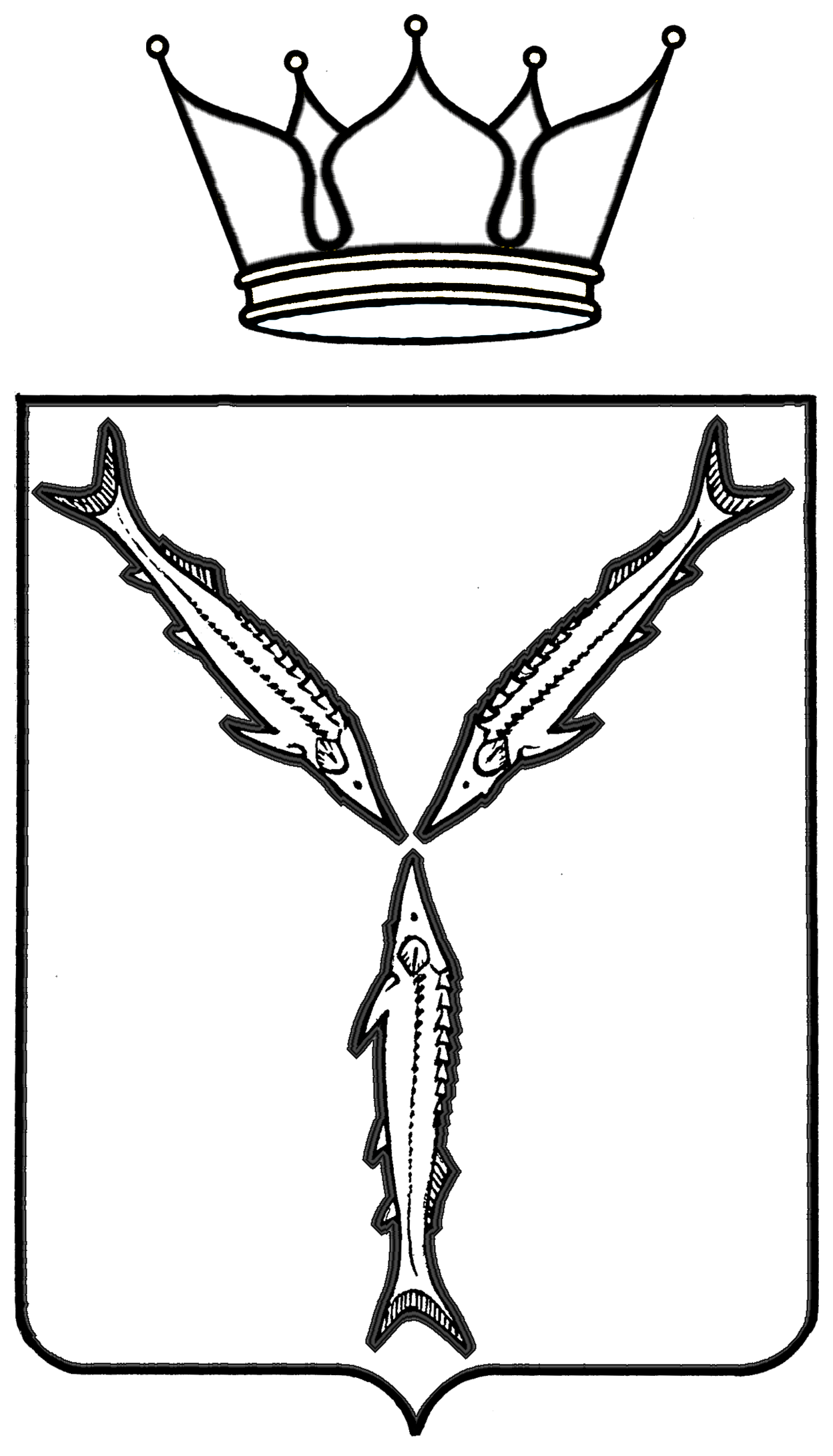 МИНИСТЕРСТВО ПРИРОДНЫХ РЕСУРСОВ И ЭКОЛОГИИ САРАТОВСКОЙ ОБЛАСТИПРИКАЗот «___» ______________ 201__ года № г.СаратовОб утверждении Плана проверок подведомственных заказчиков на первое полугодие 2018 годаВо исполнение статьи 100 Федерального закона от 5 апреля 2013 года № 44-ФЗ «О контрактной системе в сфере закупок товаров, работ, услуг для обеспечения государственных и муниципальных нужд», пункта 12 Положения  о порядке осуществления государственными органами области, органами управления государственными внебюджетными фондами области ведомственного контроля за соблюдением законодательства Российской Федерации и иных нормативных правовых актов о контрактной системе в сфере закупок в отношении подведомственных им заказчиков, утвержденного постановлением Правительства Саратовской области от 31.12.2013 года № 790-П,  ПРИКАЗЫВАЮ:Утвердить «План проверок подведомственных заказчиков на первое полугодие 2018 года» согласно приложению.Отделу организационной работы (Дубовицкой Н.А.) разместить «План проверок подведомственных заказчиков на первое полугодие 2018 года» на официальном сайте министерства не позднее пяти рабочих дней со дня его утверждения.Контроль за исполнением настоящего приказа возложить на начальника управления экономики природопользования и финансов   Тюкину И.В.Проект приказа «Об утверждении Плана проверок подведомственных заказчиков на первое полугодие 2018 года» внесен отделом экономики, планирования и контрактной службы.«____»                        201__ года                                 ЛИСТ СОГЛАСОВАНИЯПриложение к приказу министерства природных ресурсов и экологии Саратовской областиот «___» __________ 201__ г. №План проверок подведомственных заказчиков на первое полугодие 2018 годаОрган ведомственного контроля: Министерство природных ресурсов и экологии Саратовской областиМинистрД.С.СоколовДолжность, Ф.И.О.    Подпись,        датаЗамечанияНачальник управления экономики природопользования и финансов Тюкина И.В.Референт отдела организационной работыДубовицкая Н.А.Консультант отдела правовой работыСтепанова Д.А.ИсполнительБалакин Д.И.№ п/пНаименование подведомственного заказчикаИНН подведомственного заказчикаМесто нахождения подведомственного заказчикаМесяц начала проведения проверки1Государственное унитарное предприятие Саратовской области «Концессия» 6450034392410031, г. Саратов, ул. им. Челюскинцев, д. 59Май